Semana 6
Serie de sermones: Transeúntes: Génesis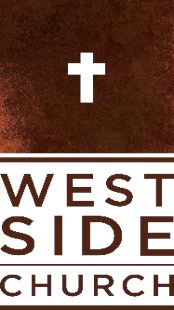 Título del          Sermón: “¿A quién estas escuchando?”                           Texto del sermón: Génesis 16:1-16                           Semana de material de estudio de: Mayo 15,                           2022  Semana de grupos del: Mayo 22, 2022Fecha del sermón: Mayo 29, 2022	
El texto: Génesis 16:1-16Ore para que el Espíritu Santo abra sus ojos a Sus palabras.Lee el pasaje.Usando el "Arco de la historia" a continuación, inserte los versos de acuerdo con cómo ve que la historia comienza, crece, culmina, cae y termina.Escriba la lección principal de la historia. Escriba algunas de las otras lecciones a lo largo del camino.Preguntas textuales:		1) ¿Cuál es el mensaje central de este pasaje?	2) ¿Por qué crees que Saraí le sugirió a Abram que tuviera un hijo a través de su esclava, Agar?	3) ¿La historia hace que Ismael sea la descendencia prometida o no? Sustente su respuesta con el texto.Preguntas de la guía de discusiónEstudio de caso: Beth se convirtió en creyente hace apenas unos meses. Ha comenzado a ser voluntaria y a       servir en toda la iglesia. Ella viene a ti cansada y harapienta. A pesar de haberse bautizado y poner       su fe en Cristo, todavía lucha con la culpa por sus pecados pasados. Ella explica que ser voluntaria       en toda la iglesia es su manera de tratar de ser digna de recibir la gracia de Jesús. Espera poder dejar       de sentirse culpable a través de actos de servicio, pero en cambio, se está desgastando. ¿Cómo       ayudas a Beth a llegar al lugar correcto en sus actos de servicio y en su relación con el sentimiento       de culpa?Cuando Saraí le dice a Abram que se acueste con su esclava, Agar, ella está tratando de hacer realidad promesas de Dios a través de sus propios esfuerzos. ¿Cuáles son algunas de las circunstancias en esta situación que crees que llevaron a Saraí a tratar de tomar el control?En tu propia vida, ¿cuáles son las circunstancias que con más frecuencia te llevan a tratar de tomar el control        de una situación que solo Dios puede manejar verdaderamente?Abram, bastante acríticamente, acepta la terrible sugerencia de su esposa. Hay mucho en este texto que       refleja a Adán y Eva en el jardín. ¿Por qué crees que Abram (y también Adán) escuchan a sus       esposas cuando sus sugerencias son claramente incorrectas? En segundo lugar, ¿cuándo escuchas       acríticamente los malos consejos?¿Cómo podría Abram (o Adán) haber manejado mejor sus situaciones? ¿Cómo pueden aplicarse a sus propias situaciones las acciones que recomendaría para Abram o Adán?Agar, a quien Abram o Saraí no escuchan ni ven, todavía es vista y escuchada por Dios. ¿Quiénes son las       personas en tu vida que más quieres que te “vean” o “escuchen”, pero que a menudo no lo hacen?Agar se escapó de esas relaciones, pero sabiendo que Dios la ve y la escucha, le permite volver a esas relaciones. ¿De qué manera saber que Dios te ve y te escucha te ayuda a entrar en esas relaciones en las que no te sientes “visto” ni “escuchado”? A menudo, el quebrantamiento viene porque tratamos de hacer lo que solo Dios puede hacer. Elija un área de la vida en la que la sumisión sea difícil, entréguesela al Señor y pídale a su grupo que ore por esa área con usted.Escrituras para estudios diarios adicionalesEscrituras para estudios diarios adicionalesDía  1Adán y Eva – Génesis 3:1-24Día  2Justos no por obras - Romanos 2:17-29Día  3Justos no por obras - Romanos 3:1-20Día  4Justos por fe - Romanos 3:21-31Día  5Dios nos ve – Mateo 6:25-33